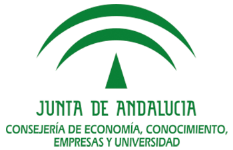 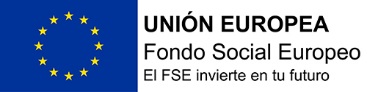 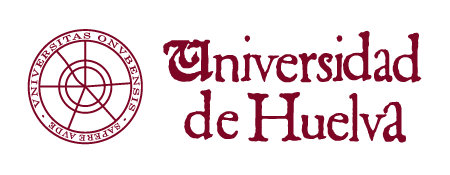 PROYECTOS I+D+i EN EL MARCO DEL PROGRAMA OPERATIVO FEDER ANDALUCÍA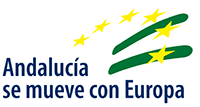 CONVOCATORIA 20201 Resumen de la propuestaSumary2 Memoria Científica2.1 Antecedentes del proyecto2.2 Objetivos2.3 Metodología y plan de trabajo. Cronograma.2.4 Resultados esperados, difusión y transferencia a realizar.2.5 Contenido específico para cada una de las modalidades:-Proyectos frontera (modalidad A): Justificación del potencial impacto científico y/o tecnológico del proyecto.-Proyectos retos (modalidad B): Potencial contribución del proyecto a un reto principal, y en su caso, a otros retos de forma secundaria.3 Información específica del equipo3.1 Relación, justificación y perfil del personal solicitado para contratar con cargo al proyecto